Муниципальное дошкольное образовательное учреждениедетский сад № 21 «Ласточка» Ярославского муниципального районаРМО № 2  воспитателей групп детей дошкольного возраста (3-4 лет)  Тема РМО: «Совершенствование педагогического мастерства  в вопросах развития игровой, познавательной и исследовательской деятельности детей 3-4 лет»Выступление на семинаре Тема: «Игровая деятельность дошкольников 3-4 лет в условиях реализации ФГОС ДО».24.11.2023г.Подготовила:ст.воспитатель И.Ю.ДубровинаМокеевское2023 г.Слайд 1«Игровая деятельность дошкольников в условиях реализации ФГОС ДО»Слайд 2По мнению ученых, игра - это не пустая забава, а очень важный вид деятельности для маленького человека. Наблюдая окружающий мир и деятельность населяющих его людей, ребенок очень хочет стать его участником, но в полной мере, как взрослый, еще не может этого сделать. А вот в игре он может всё! Может слетать к звездам, опуститься на дно океана, сделать операцию, подоить корову. «Только, понарошку» - возразите вы. Да, но в это время в игре по - настоящему работают воображение, мышление, речь, по - настоящему надо стоить отношения с партнерами (даже если в их роли выступают простые игрушки).В это время малыш по - настоящему переживает события, которые лежат в основе его игры. Это и формирует отношение ребенка к окружающему миру, к людям. Поэтому взрослым в этот момент важно понаблюдать: заботливая ли «мама», внимательный ли «врач», вежливый ли «продавец». Для взрослого игра малыша - своеобразный экран, который высвечивает все, что усвоил малыш на очередном этапе своего развития. И самое главное, что чем меньше малыш, тем большая помощь в игре требуется ему со стороны взрослого.Игры детей — вовсе не игры, и правильнее смотреть на них как на самое значительное и глубокомысленное занятие этого возраста. Мишель де МонтеньСлайд 3Игра — основная форма проявления активности дошкольника, обогащающая его воображение и эмоциональный мир, пробуждающая творческие силы, развивающая навыки общения с окружающими людьми. В пункте 2.7 Стандарта дошкольного образования игра определяется как инструмент для организации деятельности ребёнка, его многогранного развития в социально-коммуникативной, речевой, познавательной, художественно-эстетической и физической образовательных областях.Слайд 5. Возрастные особенности детей 3-4 летВ дошкольном возрасте игровая деятельность выступает в качестве ведущего вида деятельности. Именно в процессе игры развиваются основные новообразования дошкольного возраста, происходит процесс развития основных психических функций. Дошкольники, имеющие развитые игровые навыки в соответствии со своим возрастом, имеют адекватный уровень развития произвольного внимания, логического мышления, речи, воображения, т. е. адекватный уровень познавательного развития. При этом и сама игровая деятельность постоянно совершенствуется и усложняется от года к году.3-4 года — очень важный период в жизни ребенка. Именно в этом возрасте закладываются основы будущей личности, формируются предпосылки нравственно- физического и умственного развития малыша.Центральной функцией, которая определяет все остальные процессы, становится память. До 3-х лет ребенок развивался за счет восприятия внешнего мира, т.е. он был всецело во власти среды, был ею управляем. На четвертом году жизни, благодаря памяти, жизненному опыту, ребенок начинает приобретать свое «Я», становится достаточно независимым от окружения. А это дает толчок к тому, что у ребенка расширяется игровой репертуар.Он обожает играть «во взрослых» или работать «понарошку», как взрослые. Он играет и со сверстниками, но игра со взрослыми — для него по-прежнему наивысшая радость. Это позволяет родителям и воспитателям эффективно руководить деятельностью ребенка и направлять ее в необходимое русло.Слайд 6 Роль воспитателя в игровой деятельностиМастерство воспитателя – в том, что он и творец, и организатор детской игры. Следовательно, главная задача педагога – овладеть правильной организацией игры как самодеятельности ребенка:во – первых, ее нужно организовывать так, чтобы в игре (в каждом ее виде) предчувствовался будущий урок – нравственный идеал, соответствующий общечеловеческим ценностям. Однако эта цель должна быть поставлена воспитателем только перед собой как организатором игры, но ребенок даже и не подозревает ее как свою цель;во – вторых, педагог должен содействовать обогащению и самостоятельному накоплению ребенком представлений об образцах для подражания (героям, на которых он хотел бы быть похожим). Создание в воображении этого образа и станет содержанием его игры (люди разных профессий и отношения между ними, литературные герои и их взаимоотношения и т. д.) .в – третьих, организуя игру, педагог продумывает средства игры (роль, атрибуты, игровое пространство). Если материал (средства) детской игры будет негибкими, жестоким в своем механическом постоянстве, то игра будет только забавой, времяпровождением, но не образовательной деятельностью.Слайд 7Условия  эффективности развития игрИгра должна способствовать здоровью тела не менее, чем оживлению духа.Игра не должна грозить опасностью для жизни и здоровья.Игры должны служить преддверием для вещей серьезных.Игра должна оканчиваться раньше, чем надоест ребёнку.Игры должны проходить под наблюдением воспитателей.При строгом соблюдении этих условий игра становится серьезным деломСлайд 8Особенности развития игры во 2й младшей группе детского садаЗамысел игры, постановка игровых целей и задач:дети самостоятельно ставят игровые задачи для тех, с кем хотят играть, но не всегда могут понять друг друга, поэтому взрослый часто помогает словесно обозначить игровую задачу: «Какие роли есть в игре? Кто будет играть роль Белочки? Кто хочет быть Лисичкой?»Основное содержание игры:сюжетно-отобразительная игра переходит в сюжетно-ролевую игру. В игре дети отражают не только назначение предметов, но и взаимоотношения взрослых.Сюжет игры:бытовые сюжеты преобладают, но они уже менее статичны. Чаще дети используют в играх эпизоды из хорошо знакомых сказок.Игровые действия:расширение спектра игровых действий (приготовление пищи, кормление, укладывание спать), игровые действия жестко фиксированы.Выполнение роли и взаимодействие детей в игре:ребенок берет на себя роль, но пока еще редко называет себя соответственно этой роли. Дети с интересом воспроизводят ролевые действия, эмоционально передают ролевое поведение. Сначала игра сопровождается отдельными ролевыми репликами, постепенно развивается ролевой диалог, в том числе и с воображаемым собеседником. Дети тяготеют к совместным играм со сверстниками. Они активно включаются в игры других детей. Сначала их объединения носят кратковременный характер, затем они становятся более длительными.Игровые действия, игровые предметы:Дети используют разные предметные способы воспроизведения действительности: хорошовладеют действиями с сюжетно-образными игрушками, начинают свободно применять в игре предметы-заместители, адаптируются к воображаемым предметным ситуациям, переходят на обозначение и замену предметов и действий словом. Во второй половине 4-го года жизни дети придумывают разнообразные замещения, изменяют первоначальное игровое назначение предмета. Они избирательно относятся к предметам-заместителям, часть предлагают свой вариант сверстникам. Дети заменяют недостающие тематическиеигрушки другими предметами.Использование ролевой речи:наличие ролевого обращения: обращение к играющим по названию роли («дочка»,«больной» и т. д.). Если спросить играющего ребенка: «Ты кто?», назовет свое имя.Правила игры:правила явно не выделены, но в конфликтных ситуациях правила побеждают.Слайд 9, 10,11.Сюжетно-ролевые игрыСюжетно-ролевая игра приближает ребенка к миру взрослых, моделируя их отношения.Использование в игре предметов-заместителей и символов позволяет ребенку выйти за пределы реального предметного действия и воспроизвести его общий смысл в сокращенной игровой форме (поставили в ряд стульчики и на поезде куда-то поехали). Эта особенность игры определяет важную роль в интеллектуальном развитии ребенка.Дети, во второй младшей группе, уже способны различать игровое и неигровое (реальное) действие, они овладевают основным игровым умением действовать «понарошку», «как будто», принимают воображаемую ситуацию и действуют внутри нее. Появляется условное предметно-игровое действие, иногда обозначаемое лишь жестом, а впоследствии словом («Все, покормила», - говорит девочка, совершив 2-3 движения игрушечной ложкой в сторону сидящей куклы).Становление сюжетно-ролевой игры происходит постепенно, на основе сложившейся ранее сюжетно - отобразительной игры. Этот процесс зависит от условий жизни и воспитания ребенка, его социального и игрового опыта, а так же от уровня развития воображения, речи, коммуникативных умений.В процессе этой игры ребенок примеряет на себя различные социальные роли, ставит себя в социальные ситуации, которые он мог видеть в реальной жизни взрослых. К самым распространенным сюжетно-ролевым играм можно отнести«Магазин», «Больница», «Дочки-матери», «Парикмахерская», «Автобус» и многие другие. Как видим, большинство из них знакомят детей, с различными профессиями.Особенности сюжетно-ролевой игры детей:В основе игры лежит мнимая воображаемая ситуация.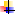 В сюжетно-ролевой игре дети проявляют наибольшую самостоятельность. В игре дети воплощают свой взгляд к разыгрываемой ситуации.Сюжетно-ролевая игра дошкольников всегда носит творческий характер.Игра эмоционально насыщена.Компоненты сюжетно-ролевой игры дошкольников:Сговор детей на игру.Сюжет игры.Виды сюжетов в сюжетно-ролевой игре дошкольников:Бытовой сюжет игры. Производственные сюжеты игры. Общественные сюжеты игры.Слайд 12, 13,14.Дидактические игрыДидактические игры - это обучающие забавы, предполагающие организацию деятельности детей в условных ситуациях, где игровая задача имеет образовательно- воспитательное значение, то есть несёт в себе познавательную ценность. Эта цель реализуется не открыто, а опосредованно: через игровую задачу (например, помочь зайчику сосчитать морковку), правило («заяц» может брать только по одной морковке и класть её в корзину), игровые действия (в «хранилище» овощей участники «идут» по очереди).Очень важные игры для начинающих познавать мир малышей. Эти игры дают представления об окружающих предметах, о таких важных понятиях как цвет, величина, форма. Такие игры развивают мышление, память. Это игры типа «Чей это домик», «Найди одного цвета», «Найди пару», «Из чего сделано» и др.Цели и задачи дидактических игр:развитие познавательной активности (воображения, памяти, наблюдательности, скорости мышления);формирование понятия последовательности выполнения интеллектуальных операций (например, освоение счёта до 10);тренировка устойчивого и произвольного внимания;развитие речи;активизация желания взаимодействовать со сверстниками и взрослыми;расширение представлений об окружающем мире;обучение ребёнка наблюдать и выделять характерные признаки предметов и различать их;обучение ребёнка устанавливать простейшие взаимосвязи.Элементы дидактической игры:дидактическая задача; содержание;      правила;игровые действия.Содержанием дидактических игр является окружающая действительность!Дидактические игры развивают:любознательность; умение самостоятельно решать умственные задачи; способствуют созданию стойких игровых коллективов; воспитывают умение сдерживаться, управлять своим поведениемВиды дидактических игр:Игры с предметами или игрушками. Словесные игры.Настольно-печатные.Слайд 15, 16Театрализованные игрыВоспитательные возможности театрализованной деятельности широки. Участвуя в ней, дети знакомятся с окружающим миром через образы, краски, звуки, а умело поставленные вопросы заставляют ребят думать, анализировать, делать выводы и обобщения. С умственным развитием тесно связано и совершенствование речи. В процессе театрализованной игры незаметно активизируется словарь ребенка, совершенствуется звуковая культура его речи, ее интонационный строй. Исполняемая роль, произносимые реплики ставят малыша перед необходимостью ясно, четко, понятно изъясняться. У него улучшается диалогическая речь, ее грамматический строй.Театрализованная деятельность является источником развития чувств, глубоких переживаний ребенка, приобщает его к духовным ценностям. Не менее важно, что театрализованные игры развивают эмоциональную сферу ребенка, заставляют его сочувствовать персонажам.Театрализованные игры также позволяют формировать опыт социальных навыков поведения благодаря тому, что каждое литературное произведение или сказка для детей дошкольного возраста всегда имеют нравственную направленность. Любимые герои становятся образцами для подражания и отождествления. Именно способность ребенка к такой идентификации с полюбившимся образом оказывает позитивное влияние на формирование качеств личности.Кроме того, театрализованная деятельность позволяет ребенку решать многие проблемные ситуации опосредованно от лица какого-либо персонажа. Это помогает преодолевать робость, неуверенность в себе, застенчивость.Совместная театрально-игровая деятельность - уникальный вид сотрудничества. В ней все равны: ребенок, педагог, мамы, папы, бабушки и дедушки. Играя вместе со взрослыми дети овладевают ценными навыками общения.Каждый воспитатель должен научить ребенка театрализованной игре. Прежде всего, необходимо формировать интерес к театрализованным играм, складывающийся в процессе просмотра небольших кукольных спектаклей, которые показывают педагоги, взяв за основу содержание знакомых ребенку потешек, стихов или сказок. В дальнейшем важно стимулировать желание детей включаться в спектакль, дополняя отдельные фразы в диалогах героев, устойчивые обороты зачина и концовки сказки. Перчаточные и другие театральные куклы можно использовать в повседневном общении (например, если ребенок  не хочет есть или спать). Таким образом, основные направления развития театрализованной игры состоят в постепенном переходе ребенка от наблюдения театрализованной постановки взрослого к самостоятельной игровой деятельности.  Важным аспектом деятельности воспитателей в приобщении ребенка к театрализованным играм является постепенное расширение игрового опыта за счет освоения разновидностей театра.Основными требованиями к организации театрализованной деятельности младших дошкольников являются: содержательность и разнообразие тематики; постоянное, ежедневное включение театрализованных игр в жизнь ребенка, максимальная активность детей на всех этапах подготовки и проведения игр; сотрудничество детей со взрослыми на всех этапах организации театрализованной игры.Слайд 17Подвижные игрыДети очень активны и непоседливы, поэтому подвижные игры так важны для них. Это игры, как правило, призванные совершенствовать двигательную активность ребенка, они помогают детям развиться физически, совершенствуют многие двигательные умения и навыки, а так же такие качества, как быстрота, ловкость, сила и выносливость. В них они могут реализовать свою потребность в движении. А так как во многих подвижных игах имеются правила, нарушать которые нельзя, то это еще и дисциплинирует, воспитывает честность и выдержку. Подвижные игры, в основном, проводятся на утренней гимнастике, на физкультурных занятиях, на прогулке, и иногда в вчерне время. Такие игры особенно полезны на открытом воздухе.Значение подвижных игр: Оздоровительное  Воспитательное  образовательное В игре необходимо использовать такие виды движений, в которых ребенок особенно нуждается в данный момент!При выборе игры учитываются: возрастные особенности детей, их развития,  физическую подготовленность, количество детей, условия проведения игры.Объяснение игры: название игры; роль играющих и их места расположения;  ход игры; цель игры; правила игры.Рассказ сопровождается показом!В игре необходимы оптимальные нагрузки! Интенсивные нагрузки чередуются с отдыхом!Слайд 18, 19Дидактические игры по художественно-эстетическому развитию- по ИЗОдеятельности;- по театрализованной деятельности;- по музыкальной деятельности.Слайд 20, 21, 22 Игры по по ИЗОдеятельностиИзобразительно-дидактические игры имеют особую значимость в рамках развивающих занятий в детсаду. ИЗО – действенный способ эмоционального и психического развития. Перед ребенком открывается чудесный мир, в котором он свободно проявляет мысли и фантазии. Занятия в форме игры позволяют глубже усвоить материал, с их помощью педагог раскрывает окружающий мир, показывает красоту природы, выявляет творческие способности у воспитанников.
Игры по музыкальной деятельностиНа четвёртом году жизни у детей появляется дифференцированное восприятие музыки. У них возникает доброжелательное отношение к персонажам, о которых поётся в песне, они чувствуют радость при исполнении весёлого праздничного марша и успокаиваются во время слушания колыбельной.    Дети узнают и называют знакомые песни, пьесы, различают регистры. Совершенствуются музыкально-сенсорные способности, которые проявляются при восприятии звуков, разных по высоте, слушании 2-3 детских музыкальных инструментов, выполнении ритма шага и бега.Музыкально-дидактические игры, в процессе которых развиваются творческие и музыкальные способности. Эти игры обогащают детей новыми впечатлениями, развивают у них инициативу, самостоятельность, способность к восприятию, различению основных свойств музыкального звука. Они объединяют все виды музыкальной деятельности: пение, слушание, движение под музыку, игру на инструментах. Музыкально – дидактические игры можно организовывать на музыкальных и других занятиях, в свободное время, а также в эти игры могут играть дома родители с детьми.Слайд 15Игры по физическому развитиюПро подвижные игры речь шла выше.Народные игры Русская народная культура чрезвычайно богата играми: самовыражения скоморохов, гусляров, петушиные бои, кукольный Петрушка, медвежья травля, лошадиные бега, хороводы, кулачные бои, состязания на кнутах, подвижные забавы и есть универсальная форма поведения человека. Поэтому народные игры в детском саду являются неотъемлемой частью поликультурного, физического, эстетического воспитания детей. Радость движения сочетается с духовным обогащением детей. У них формируется устойчивое, заинтересованное, уважительное отношение к культуре родной страны, создаётся эмоционально положительная основа для развития патриотических чувств.
Русские народные игры имеют многовековую историю, они сохранились до наших дней из глубокой старины, передаваясь из поколения в поколение, вбирая в себя лучшие национальные традиции. Собирались мальчишки и девчонки за околицей, водили хороводы, пели песни, играли в горелки, салочки, состязались в ловкости. Зимой развлечения носили другой характер: устраивались катания с гор, игры в снежки, на лошадях катались по деревням с песнями и плясками.
Весёлые подвижные народные игры – это наше детство. Кто не помнит неизменных пряток, салочек, ловишек! Когда они возникли? Кто придумал эти игры? На этот вопрос только один ответ: они созданы народом так же, как сказки и песни. И мы, и наши дети любят играть в русские народные подвижные.
В русских народных играх отражается любовь народа к веселью, движениям, удальству. Есть игры- забавы с придумыванием нелепиц, со смешными движениями, жестами, «выкупом фантов» Шутки и юмор характерны для этих игр. Русские народные игры ценны для детей в педагогическом отношении: они оказывают большое внимание на воспитание ума, характера, воли, укрепляют ребёнка. В чём же преимущество использования русских народных подвижных игр?
Народные игры помогают усваивать знания, полученные на занятиях: например, чтобы закрепить представление о цветах, оттенках с детьми можно играть в игру «Краски». Детям игра очень нравится. В ней присутствует своеобразие игровых действий: и диалогическая речь, диалог «монаха» и « продавца», прыжки на одной ноге и стихотворный текст.
В народных играх много юмора, соревновательного задора, движения точны и образны, часто сопровождаются неожиданными моментами, любимыми детьми считалками и зазывалками. Считалок и зазывалок дети знают множество. И, заучивая их наизусть, мы не только прививаем любовь к русскому творчеству, но и развиваем детскую память.Слайд 16 РППС Развивающая предметно-пространственная  среда необходима детям прежде всего, потому, что выполняет по отношению к ним информационную функцию -каждый предмет несет определенные сведения об окружающем мире, становится средством передачи социального опыта. Развивающая среда затрагивает все стороны личности ребёнка - его эмоции, чувства, волю и требует от него работы мысли и воображения, то есть становится для ребёнка средой развития, с которой он вступает в действенную связь.Игра, является простым и близким человеку способом познания окружающей действительности. Существующая же необходимость в рациональном построении, организации и применении её в процессе обучения и воспитания младших дошкольников требует более тщательного и детального её изучения.Детство без игры и вне игры ненормально. Лишение ребёнка игровой практики – это лишение его главного источника развития: импульсов творчества, признаков и примет социальной практики, богатства и микроклимата коллективных отношений, активизации процесса познания мира. Для детей игра – это продолжение жизни, где вымысел – грань правды.
       Учитывая тот факт, что интерес является лучшим стимулом к обучению, ряд педагогов отмечают, что необходимо стараться использовать каждую возможность, чтобы разгрузить ребёнка посредством игровой деятельности в  воспитательно-образовательном процессе.Слайд 16Руководство педагога при организации игрыОсновная линия руководства играми в этом возрасте определяется Тарловской как побуждение детей к постановке игровых целей. Для этого предлагается вначале использовать игры, где игровые действия воспитателя направлены на детей, затем игровые действия детей направлены на воспитателя, потом на игрушки. Далее автор предлагает готовить детей к принятию роли на примере последовательности.На 4-ом году жизни Н.Ф. Тарловская предлагает продолжать педагогическую работу по подготовке детей к принятию ролей , ролевому взаимодействию.Два способа подготовки детей к принятию ролей:- организованные наблюдения за профессиональными действиями взрослыми;- эпизодические целевые воздействия на самостоятельную игру детей.Путем внесения новых атрибутов в игру детей, можно обогатить ролевое поведение. Можно использовать прием «параллельная игра – роль». Это специально организованное игровое общение, где взрослый принимает на себя ту же роль, которую в данный момент разыгрывает ребенок, влияет на игру ребенка скрыто, обогащает новыми игровыми навыками и целями. Воспитатель может выступить перед детьми с новой ролью, ненавязчиво побуждать детей вступить в параллельную игру.Для подготовки детей к ролевому взаимодействию предлагаем использовать образцы содержательных ролевых диалогов, где игровые действия сведены до минимума или исключены вообще.Для детей 3-4-го года жизни предлагаем следующие приемы руководства:1. обучение игровым действиям через развертывание игровой деятельности;2. исполнение воспитателем главной роли;3. организация игр по сюжету, разработанному воспитателем;4. внесение кукольного персонажа, постановка правил поведения от его лица;5. сюрпризное появление игрушки;6. создание воображаемой ситуации;7. совет, напоминание;8. обновление игровых уголков;9. введение игрового тренинга, правил поведения;10. разыгрывание воображаемой ситуации;11. внесение образных игрушек.Слайд 30Самостоятельная игра Учитывая, что ведущим видом деятельности детей дошкольного возраста является игра, воспитатель должен создать разнообразную игровую среду, которая должна обеспечивать ребенку познавательную активность, должна соответствовать его интересам и иметь развивающий характер. При этом она должна способствовать развитию творческих способностей, будить фантазию, активность действий, учить общению, яркому выражению своих чувств.Среда должна предоставлять детям возможность действовать индивидуально или вместе со сверстниками, не навязывая обязательной совместной деятельности. Воспитатель может подключиться к деятельности детей в случаях конфликтных ситуаций, требующих вмешательства взрослого, или при необходимости помочь тому или иному ребенку войти в группу сверстников.Игра в детском саду должна организовываться, во-первых, как совместная игра воспитателя с детьми, где взрослый выступает как играющий партнёр и одновременно как носитель специфического «языка» игры. Естественное эмоциональное поведение воспитателя, принимающего любые детские замыслы, гарантирует свободу и непринуждённость, удовольствие ребёнка от игры, способствует возникновению у детей стремления самим овладеть игровыми способами.Во-вторых, на всех возрастных этапах игра должна сохраняться как свободная самостоятельная деятельность детей, где они используют все доступные им игровые средства, свободно объединяются и взаимодействуют друг с другом, где обеспечивается в известной мере независимый от взрослых мир детстваНаряду с игрой немалое место в жизни ребёнка занимает свободная продуктивная деятельность детей (конструктивная, изобразительная и т. д.) Так же как и в игре, здесь обогащаются возможности развития ребёнка.Педагог может заранее спланировать самостоятельную деятельность детей с учетом актуальной на данный день (или неделю) темы, поставленных целей и задач образовательной работы в режиме дня, т. е должен быть реализован принцип комплексно – тематического построения образовательного процесса в ДОУ. Педагог «отталкивается» от этой темы при организации самостоятельной деятельности детей.Таким образом, самостоятельная деятельность детей в ДОУ- это такая деятельность, которая выполняется без непосредственного участия воспитателя, по его заданию, в специально представленное для этого время, при этом ребенок сознательно стремится достигнуть поставленной цели, употребляя свои усилия и выражая в той или иной форме результат умственных или физических действий.